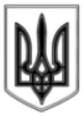 ЛИСИЧАНСЬКА МІСЬКА РАДАСЬОМОГО СКЛИКАННЯ__________________ сесіяР І Ш Е Н Н Я____________________	                м. Лисичанськ			№ ____Про хід виконання міської Програми розвитку фізичної культурита спорту на 2017-2021 рокив м. Лисичанську (показники 2019 року)Заслухавши інформацію начальника відділу у справах сім'ї, молоді та спорту Лисичанської міської ради Ніни Нецвєт «Про хід  виконання міської Програми розвитку фізичної культури та спорту на 2017-2021 роки в м. Лисичанську (показники 2019 року)», з метою розвитку фізичної культури та спорту в місті, керуючись ст. 26  Закону України «Про місцеве самоврядування в Україні», міська радавирішила:1. Інформацію «Про хід виконання міської Програми розвитку фізичної культури та спорту на 2017-2021 роки в м. Лисичанську (показники 2019 року)» прийняти до відома.2. Управлінням, відділам, службам міської ради, які залучені до реалізації зазначеної програми:2.1. Забезпечити організацію виконання вказаних в Програмі заходів;2.2. Щоквартально до 25 числа останнього місяця інформувати відділ у справах сім’ї, молоді та спорту про виконану роботу по реалізації завдань програми. 3.Дане рішення підлягає оприлюдненню.	4. Контроль за виконанням даного рішення покласти на заступника міського голови Ігоря Ганьшина.Міський голова								Сергій ШИЛІН									Додаток  рішення міської ради від ______2019 № _______Інформація «Про хід виконання міської Програми розвитку фізичної культури та спорту за 2017-2021 роки в м. Лисичанську (показники 2019 року)» на   ______жовтня 2019 року Відділ у справах сім'ї, молоді та спорту Лисичанської міської ради був створений рішенням Лисичанської міської ради двадцять четвертого скликання № 3/45 від 08.12.2010 року шляхом об'єднання відділу у справах сім'ї та молоді і відділу з питань фізичної культури і спорту. З моменту існування відділу (01.03.2011р.) штатна його чисельність складала 6 одиниць, а саме начальник відділу і 5 головних спеціалістів. На теперішній час - начальник відділу і 4 головних спеціаліста.	Для всебічної та якісної реалізації нормативно-правових актів у сфері фізичної культури та спорту серед мешканців громади нашого міста у 2017 році була розроблена міська Програма розвитку фізичної культури та спорту на 2017-2021 роки, яка затверджена рішенням сесії міської ради № 23/348 від 27.02.2017р. Загальний обсяг коштів, який пропонувався на реалізацію заходів ФКС з місцевого бюджету – 7 992 037  грн., на 2019 рік – план 1 287 000 грн.Мета:Основною метою місцевої Програми розвитку фізичної культури та спорту на 2017-2021 роки є створення належних умов для розвитку фізичної культури та спорту, подальшого всеохоплюючого розповсюдження фізкультурно-оздоровчого руху серед мешканців міста різних верств населення.Основні напрямки:проведення фізкультурно-оздоровчої та спортивно-масової роботи в усіх навчальних закладах, на підприємствах та організаціях міста, за місцем проживання, у місцях масового відпочинку громадян, а також фізкультурно-оздоровчої та реабілітаційної роботи серед інвалідів;	забезпечення розвитку олімпійських, паралімпійських, дефлімпійських та неолімпійських видів спорту шляхом підтримки дитячого, дитячо-юнацького, резервного спорту, спорту вищих досягнень, спорту інвалідів і спорту ветеранів;підвищення рівня нормативно-правового, кадрового, матеріально-технічного, фінансового, науково-методичного, інформаційного забезпечення.На території міста знаходяться: 3 спортивних комплекси; 41 спортивна зала, 1 ДЮСШ, 1 стадіон, 1 басейн (спорткомплекс ПАТ «ЛИНІК»), 56 приміщень для фізкультурно-оздоровчих занять, з них 17 — з тренажерним обладнанням. У містах Лисичанськ, Привілля, Новодружеськ у стані, придатному до використання 107 спортивних майданчиків.		продовження додатку до рішення сесіївід_____    №________У місті всіма видами фізичної культури і спорту займається понад 13352 осіб, що становить 13,9% від загальної чисельності населення.На базі спортивних споруд міста діють 103 спортивних секції, в яких займається понад 4,6 тис. чоловік. З них молоді та неповнолітніх 3,0 тис. Працює 34 тренери, з них 26 штатні. Пріоритетними для міста є 24 види спорту.Відділу методично підпорядкований КЗ «Лисичанська МДЮСШ», що має структурні підрозділи: спортивно-культурна оздоровча база «Лисичанець», культурно-оздоровчий комплекс стадіон «Шахтар», адміністративна будівля ЖЕК № 5 (спорт корпус «Південний»), спортивна зала «Скляр», футбольне поле «Скляр», спортивна зала «Пролетарій», кількість учнів КЗ «ЛМДЮСШ» - 792 особи з 15 видів спорту серед  яких олімпійські (бадмінтон, веслування на байдарках і каное, бокс, дзюдо, футбол, гімнастика спортивна, боротьба греко-римська, боротьба вільна, стрибки на батуті та акробатичній доріжці) і не олімпійські (косікі карате, айкідо, акробатичний рок-н-рол, боротьба самбо, пауерліфтинг), та групи здоров’я серед дорослих мешканців міста.Також в місті діють 10 Федерацій з видів спорту міського та обласного рівній, Всеукраїнський осередок кінологів. Здійснюють оздоровчу роботу спортивно-фізкультурні товариства «Україна» та «Спартак».	Фактичні видатки за 8,5 місяців 2019 року по КЗ «ЛМДЮСШ»4 979 273 грн. 00 коп.:утримання ДЮСШ – (КПК 5031) – 555 166 тис. грн.;(комунальні послуги, господарчі послуги, зв’язок, охорона);заробітна плата з нарахуваннями – 4 248, 836 тис. грн.;навчально-тренувальні збори – 365,900 тис. грн.;участь у змаганнях – 78,411 тис. грн.;придбання спортивного обладнання, екіпіровки та інвентарю (стартовий блок, шлем та печатки боксерські, килим для боротьби, м’ячі футбольні, фартухи для веслування, волани для бадмінтону, борцовське трико, мати основа ) – 84,581 тис. грн.;-	проведення фізкультурно-масових заходів серед населення регіону (КПК5061) – 70,457тис.грн. (141 510 грн.).	01.07.2019р. розпочалися роботи з капітального ремонту покрівлі КЗ «ЛМДЮСШ», за адресою: вул. Штейгерська,9.	14.08.2019 р. розпочалися роботи з реалізації проекту «Капітальний ремонт фасаду з утепленням будівлі спортивної зали «Скляр», розташованої за адресою: вул. Жовтнева, 314 за рахунок коштів ДФРР та співфінансування з міського бюджету (10%). Фінансування та керівництво зазначеними ремонтними роботами здійснює Департамент будівництва, енергозбереження, архітектури та містобудування Луганської ОДА. 	29.07 2019р. рішенням сесії з міського бюджету були виділені кошти у сумі 225,0 тис. грн для проведення капітального ремонту спортивної зали 		продовження додатку до рішення сесіївід_____    №________«Пролетарій», розташованої за адресою: вул. Мічуріна, 67, а 19.08.2019 розпочалися ремонтні роботи. 1.Будівля КЗ «ЛМДЮСШ», вул. Штейгерська,9:1.1. У першому півріччі 2019 року господарським способом були проведені наступні ремонтні роботи:- ремонт медичного кабінету (обліцовка стін плиткою 17,8 м2), кімнати для прийому їжі (заміна шпалер), коридору першого поверху та двох коридорів на другому поверсі; - замінено 5 міжкімнатних дверей із МДФ та 2 дверей металопластикових (зал хореографії та тренерська кімната);- був постелений лінолеум у медичному кабінеті та коридорах першого та другого поверху загальною площею 26 м2;- частковий ремонт полу у спортивній залі біля шведської стінки.1.2. Електротехнічні роботи:- проведені електровимірювальні роботи опору розтікання на основних заземлювачах і заземлювальних магістралях і обладнанні;- проведені роботи по заземленню комп’ютерної техніки та електроприладів; - провели додаткове освітлення біля акробатичної доріжки у спортивній залі;- у спортивній залі встановили енергозберігаючі лампи 60W– 7 шт.;- замінили електролічильник; - часткова заміна електропроводки, заміна та встановлення додаткових електричних пристроїв (розетки, вимикачі, світлодіодні панелі);- встановили  кондиціонер в кабінеті бухгалтерії;- встановили водонагрівач у душовій для хлопчиків;- на виконання вимог з пожежної безпеки встановили 2 світильника аварійних «ВИХІД». 1.3. Роботи з підготовки до осіннньо-зимового періоду 2019-2020 років :- завезено 128 м3 паливних дров; - в даний час обласним управлінням капітального будівництва ведуться роботи по утепленню м’якої крівлі будівлі плитами мінераловатної теплозвукоізоляційної вати з наступним перекриттям ПВХ мембранним. 1.4. Заходи з підготовки до навчального року:- оновлений стенд розкладу занять;- оформлений куточок цивільного захисту;- оформлена зона розбігу для акробатичної доріжки;- проведена ревізія наповнювача стрибкової ями.1.5 Придбання для відділень:Греко-римська боротьба та вільна боротьба- трико борцівське, манекен борцівський.Бокс- шлем боксерський, рукавички  боксерські.продовження додатку до рішення сесіївід_____    №________Легка атлетика- стартовий блок (колодки стартові).За рахунок коштів місцевого бюджету на будівлі встановлено дві відеокамери зовнішнього спостереження.2. Адміністративна будівля,  квартал Дружби народів, 34:2.1 У поточний період господарським способом були проведені наступні ремонтні роботи:- ремонт спортивної зали для занять відділень з боротьби самбо та дзюдо;- частковий ремонт м’якої крівлі тренажерного залу та залу боротьби з самбо та дзюдо.2.2. Електротехнічні роботи:- часткова заміна електропроводки, заміна та встановлення додаткових електричних пристроїв у залах греко-римської боротьби, боротьби самбо та дзюдо та тренажерному залі (розетки, вимикачі, світлодіодні лампи);- проведена заміна електролічильника у вересні місяці поточного року.2.3 Придбання для відділеньГреко-римська боротьба- Трико борцовське.Боротьба самбо та дзюдо- Мати борцовські.3. Будівля спортивної зали «Скляр»,  вул. Жовтнева, 314:3.1. З 14.08.2019 в спортивній залі «Скляр» розпочалася підготовка до термомодернізації будівлі, яка включає в себе утеплення стін мінеральною ватою і обшивку металевим профілем. Буде проведено ремонт покрівлі, вимощення земельної ділянки тротуарною плиткою біля центрального входу;Роботи проводить товариство з обмеженою відповідальністю «Промін Буд Сервіс»;Був проведений господарським способом поточний ремонт спортивної зали для боксу. 3.2 Придбання для відділень:Легка атлетика- стартовий блок (колодки стартові).Футбол- м’ячі футбольні, мячі футзальні.4. Спортивна зала,  вул. Мічуріна, 67:4.1 З 19.08.2019 року розпочато капітальний ремонт будівлі спортивної зали.  Роботи проводить товариство з обмеженою відповідальністю «Альфа БУД-ГРУП»:- планується ремонт окремих  участків покриття азбестоцементних листів    звичайного профілю;- заміна та розводка внутрішньої каналізації;продовження додатку до рішення сесіївід_____    №________- часткова заміна трубопроводу;- ремонт роздягальні та душової для хлопців;- облицювання стін і підлоги плиткою;- ремонт роздягальні та душової для дівчат;- облицювання стін і підлоги плиткою;- ремонт туалету з заміною санвузла та умивальника;- облицювання стін і підлоги плиткою.Заплановані роботи виконані на 55 %.5. Комплекс будівель спортивної культурно-оздоровчої бази «Лисичанець», вул. Берегова, 1:5.1 У поточний період господарським способом були проведені наступні ремонтні роботи:- Ремонт понтону:заміна дощок дерев'яного настилу 2/3 частини понтону і повне фарбування дерев’яного настилу та металевих конструкцій сходів і понтону бірюзовою фарбою;- відновлені сходинки і поручні сходів, що ведуть до понтону;- відремонтовано шлагбаум.5.2. Електротехнічні роботи:- часткова заміна електропроводки на господарчому подвір’ї; - на виконання вимог з пожежної безпеки відремонтовано 21 розподільчу коробку встановлено 2 світильника аварійних «ВИХІД»;- виконана заміна електролічильника у вересні місяці поточного року;- ведуться роботи з придбання протипожежних дверей.5.3. Заходи з підготовки до навчального року:Спортивна зала:- відремонтовано 6 тренажерів, один з них спеціалізований тренажер для відділення веслування на байдарках та каное; - встановлено 2 шведські стінки Територія:- прибрано 3 аварійних дерева силами КТП;- відштукатурена вхідна арка.5.4. Придбання для відділення гребля на байдарках і каное- фартух для веслування літній;- фартухи для веслування осінній;- фартухи неопріоновий для веслування зимовий.6. Культурно-оздоровчий комплекс «Стадіон Шахтар», вул. ім. В.Сосюри, 199:6.1. У поточний період господарським способом були проведені наступні роботи:- частковий ремонт футбольного поля зі штучним покриттям;продовження додатку до рішення сесіївід_____    №________- фарбування металевих конструкцій (футбольні ворота, міні-футбольні ворота, табло, турніки);- обладнане поле для міні-футболу;- побудовано огорожу на штучному полі довжиною 30м, висота 3м; - побудована треніровочна дерев’яна стіна на корті 18м2;- внесено 150 кг добрива на футбольне поле у лютому місяці цього року;- завезено 8 тон піску для футбольного поля;- укачано катком футбольне поле, вичесана стара трава.6.2. Придбання для міні-футболу- м’ячі футбольні.У травні 2000 року прийнято в комунальну власність Лисичанської міської громади стадіон «Шахтар» (вул. В.Сосюри, 199). Будівля знаходиться в аварійному стані, опалення не працює, водопостачання відсутнє. Відбудована центральна трибуна Рішенням міськвиконкому № 321 від 15.05.2000 р. «Про затвердження проектно-кошторисної документації» затверджено проект реконструкції стадіону «Шахтар». За весь період реконструкції, затрачено коштів 2 млн. 207 тис 770 грн.64 коп. за рахунок міського бюджету та спонсорських внесків.До закінчення робіт необхідно ще понад 35млн. грн. До теперішнього часу КОК стадіон «Шахтар» знаходиться на реконструкції. Заклади освіти міста укомплектовані відповідними педагогічними кадрами. У 21 школі працює 40 вчителів фізичної культури, у дошкільних закладах освіти 15 фахівців, які мають відповідну фахову освіту, пройшли поглиблену курсову перепідготовку та атестацію згідно Типового положення.Заклади освіти міста мають в своєму розпорядженні спортивну базу, на якій проводяться уроки фізичної культури та вся позакласна спортивно-масова робота – 17 спортивних залів, 4 тренажерних зали у ЗОШ №8,14,7,4; 1працюючий стрілецький тир, 60 спортивних майданчиків, та 13 міні-футбольних полів.З метою популяризації серед дітей та молоді здорового способу життя та культури здоров’я в закладах освіти проводиться значна просвітницька робота для дітей. З метою збільшення рухової активності учнів в режими навчального процесу на перервах  впроваджуються рухливі ігри та ігрові вправи. В ЗЗСО №14,26 на підлогах рекреацій нанесено відповідне розкреслення для проведення рухливих ігор. У ЗЗСО№ 29 в коридорі створено доріжку здоров’я. У ЗЗСО №2,4,5,7,9,13,18,26, гімназії в коридорах встановлено тенісні столи. На перервах учні мають можливість вільно грати в теніс. Крім уроків фізичної  культури в ЗЗСО №14,27, гімназії впроваджуються заняття з хореографії. У ЗЗСО №3,29,26 проводиться щоденна загальношкільна руханка. В початковій школі двічі за один урок проводяться фізкультхвилинки. У режимі роботи груп подовженого дня передбачені спортивно-оздоровчі заняття та рухливі прогулянки.продовження додатку до рішення сесіївід_____    №________Відділ освіти співпрацює в організації футбольних змагань з міською федерацією футболу та відділом у справах сім’ї, молоді та спорту Лисичанської міської ради.В школах міста працювали у позаурочний час 44 спортивні секції, які очолювали вчителі фізичної культури на волонтерській основі. До секцій залучено 858 учнів. Ще 90 учнів займалось у спортивному гуртку у Центрі позашкільної роботи зі школярами та молоддю. У дошкільних навчальних закладах функціонує 11секцій з охопленням 231 дитини.До міської Спартакіади у 2018-2019 навчальному році увійшли змагання з баскетболу «Шкільна баскетбольна ліга 3х3», волейболу, настільного тенісу, легкої атлетики, «Старти надій», «Козацький гарт», «Олімпійське лелеченя». Кращими у міській Спартакіаді школярів стали:КЗ «ЛЗОШ №27», ЗЗСО №4, КЗ «ЛЗОШ №12», КЗ «ЛЗОШ № 18», КЗ «ЛЗОШ № 29», ЗЗСО №9За підсумками міських етапів у 2018-2019 навчальному році честь міста на зональних, обласних та Всеукраїнському етапах спортивних змагань відстоювали переможці міських змагань: обласний турнір з волейболу-багатопрофільний ліцей, зональний, обласний  етапи турніру з футболу «Шкіряний м’яч», обласний етап змагань «Шкільна фут зальна ліга України», Всеукраїнські відкриті чемпіонати з футзалу–збірна команда НВК «Гарант», ЗЗСО №4, 7; зональний та обласний етапи змагань «Олімпійське лелеченя» - ЗЗСО №4, зональний, обласний етапи змагань з баскетболу–команда ЗЗСО №4,8, 27, Всеукраїнський етап змагань з баскетболу «Шкільна баскетбольна ліга 3х3»–команда ЗЗСО №4; зональний та обласний етапи спортивного Фестивалю «Козацький гарт»- команда ЗОШ №4, обласні змагання з шахів –команда КЗ «ЛЗОШ №12», відкритий Чемпіонат Луганської області з шашок –КЗ «ЛЗОШ №7», зональний етап змагань «Старти надій»- команда КЗ «ЛЗОШ №12», обласний етап Всеукраїнського конкурсу огляду на кращий стан фізичного виховання – КЗ «ЛСШ №8».З метою популяризації фізичної культури, спорту, олімпійського руху та пропаганди здорового способу життя в закладах освіти у вересні були проведені Олімпійський урок та Олімпійський тиждень, присвячені Дню фізичної культури і спорту.  В закладах освіти була  проведена низка заходів: урочисті лінійки, легкоатлетичні змагання «Олімпійці серед нас», вікторини «Знавці олімпійського руху» та «Олімпійське сузір'я України», конкурси малюнків «О спорт – ти мир!», День активного відпочинку, День здоров'я під гаслом «Ми  – за здоровий спосіб життя». Загальноміський захід відбувся на базі НВК «Барвінок».В школах міста рухова активність учнів не припиняється під час канікул За окремими планами проводяться змагання та робота спортивних секцій на канікулах. До міжнародного Дня захисту дітей проводяться змагання «Веселі старти для дошкільнят та учнів шкіл. Під час оздоровчої кампанії у пришкільних таборах проведено Олімпійський день.продовження додатку до рішення сесіївід_____    №________В рамках Всеукраїнської військово-спортивної гри «Сокіл» («Джура») протягом року учні тренуються за програмою гри. З нагоди Всесвітнього Дня здоров’я проходять фізкультурно-оздоровчі заходи «Рух заради здоров’я».Згідно плану відділу освіти проводяться секційні засідання, семінари, наради з вчителями фізичної культури, на яких розглядались питання щодо формування навичок здорового способу життя, використання інноваційних технологій та їх елементів на уроках фізичної культури, попередження дитячого травматизму під час проведення уроків з фізичної культури. З метою привернення уваги громадськості та учнів до систематичних занять фізичною культурою і спортом, пропаганди здорового способу життя , приведення у належний стан спортивних споруд, майданчиків з 1 по 30 квітня у навчальних закладах всіх рівней міста був проведений місячник «Спорт для всіх - спільна турбота».Проводиться фізкультурно-масова та спортивно-оздоровча робота в ФСТ «Спартак» та «Україна», а саме: першості та чемпіонати міста з настільного тенісу, шахів, легкої атлетики, баскетболу, волейболу серед працівників організацій та підприємств міста, обласна Спартакіада серед виробничих колективів.Протягом навчального 2018/19 навчального року пройшла міська Спартакіада серед ВНЗ (коледжі та технікуми міста) з видів спорту за підтримки відділу у справах сім’ї, молоді та спорту.В ході виконання поставлених перед нами завдань за звітний період спеціалістами відділу було організовано проведення та участь у 81 спортивному заході, з них 18 міського, 42 обласного, 21 Всеукраїнського та Міжнародного рівнів.Протягом першого півріччя 2019 року представники нашого міста прийняли участь у Всеукраїнських та Міжнародних змаганнях з олімпійських та неолімпійських видів спорту, де отримали 77 золоті, 64 срібних та 60 бронзових медалей.Інформація про здобуті перемоги висвітлюється та  на офіційному веб-сайті Лисичанської міської ради lis.gov.ua та сторінці Facebook.Протягом першого півріччя 2019 р. за результативними показниками вихованцям ДЮСШ було присвоєно: юнацьких розрядів – 215 ( 91- І юн., 84 – ІІ юн., 40 – ІІІ юн.);28 - І розрядів55 – ІІ розрядів42 – ІІІ розрядів6 розрядів КМСучнів КЗ «ЛМДЮСШ»  у 2019 році входять до збірних команд України:кандидат до збірної команди України – 8 чол. – відділення айкідо, акробатичного рок-н-ролу, бадмінтону, боротьби самбо;резервний склад збірної команди України –  28 чол. – відділення айкідо, акробатичного рок-н-ролу, боротьби самбо. 		продовження додатку 		до рішення сесії		від_____    №________У січні 2019 року в нашому місті було започатковано загальноміський захід з підведення спортивних підсумків та шанування найкращих спортсменів міста « Підсумки року».У 2019 році на стадіоні «Шахтар» проходила Спартакіада допризовної молоді, в який приймали участь підлітки ЗОШ, ДПТНЗ, професійних ліцеїв та вищих навчальних закладів міста. Постійно підтримується зв’язок з робітниками міського військового комісаріату. У 2019 році на базі Лисичанської інженерно-будівельної компанії створена футбольна команда «Будівельник»(президент Костянтин Жалдаков), яка приймає участь у чемпіонаті Луганської області з футболу серед дорослих та займає лідируючі позиції. Також підтримує розвиток дитячого футболу та юних боксерів міста.У 2019 році на базі центральної бібліотеки розпочав роботу клуб любителів гри у шахи та шашки «Шах та Мат» під головуванням  КМС з шахів Олега Столяревського. Проводяться змагання серед різних верств населення. Йде робота з реєстрування, як ГО.Грамотами виконавчого комітету Лисичанської міської ради за вагомий внесок у розвиток фізичної культури та спорту в регіоні, створення позитивного іміджу міста на всеукраїнському рівні були відзначені вихованцям СК «Лідер» Ярослав Харитонов, Денис Ейсмонт, Микита Іванов, Софія Демченко, Сергій Кузнєцов, Данил Гончаров та їх тренер Олександр Каменюка з нагоди перемоги на чемпіонаті України з «Karate-Pro».Грамотою виконавчого комітету був нагороджений спортсмен СК «Вітязь» Руслан Юпатов за перемогу у Чемпіонаті України з кікбоксінгу ВАКО серед юніорів та юнаків.Грамотами Лисичанської міської ради до  святкування Дня фізичної культури та спорту в Україні були відзначені: Поліна Герасєва (Айкідо), Владислав Маслов (стрибки на батуті та АКД), Дарина Степаненко (легка атлетика), Микола Маслов (Айкідо), Микита Зубков (боротьба самбо).22 травня, на спортивній культурно-оздоровчій базі «Лисичанець» відбулася традиційна Відкрита міська спартакіада інвалідів та членів їх сімей. Подібний захід проводиться вже 28 раз, а організатором спартакіади виступає відділ у справах сім'ї, молоді та спорту Лисичанської. Цього року в змаганнях взяли участь понад 100 спортсменів з інвалідністю.Рішенням виконавчого комітету Лисичанської міської ради від 05.03.2019 № 225 було створено Координаційну раду з питань популяризації оздоровчої рухової активності, відповідно до Указу Президента України від 09.02. 2016 № 42/2016 «Про Національну стратегію з оздоровчої рухової активності в Україні на період до 2025 року «Рухова активність — здоровий спосіб життя — здорова нація». Протягом звітного періоду було проведено два засідання. В роботі Ради беруть участь начальники та спеціалісти структурних підрозділів Лисичанської міської ради, депутат міської ради, директор Лисичанської міської ДЮСШ, ветеран спорту, керівники фізичного виховання продовження додатку до рішення сесіївід_____    №________професійних ліцеїв та вищих навчальних закладів І-ІІ рівня акредитації, представники Лисичанського відділу поліції ГУНП в Луганській області, голова громадської організації та підприємці міста.У серпні 2019 року на виготовлення проектно-кошторисної документації для будівництва багатофункціонального майданчика на КОК стадіон «Шахтар» (згідно постанови Кабінету Міністрів України від 05.07.2019 № 571 про «Порядок та умови надання у 2019 році субвенцій з державного бюджету місцевим бюджетам та будівництво мультифункціональних майданчиків для занять ігровими видами спорту» однією з умов надання субвенції є співфінансування з місцевого бюджету в обсязі не менше 50% загальної вартості робіт) було виділено 100 тис. грн., у вересні розпочаті роботи з розробки проектно-кошторисної документації.Варто зазначити, що на даний час існують проблемні питання, які потребують вирішення, найгострішими з яких є необхідність в оформленні земельної ділянки СКОБ «Лисичанець» і укомплектування бази засобами протипожежної безпеки та відсутність в нашому місті спортивного лікаря та спеціалізованого медичного кабінету зі спортивної медицини.Заступник міського голови						Ігор ГАНЬШИННачальник відділу у справах сім’ї, молоді та спорту							Ніна НЕЦВЄТ